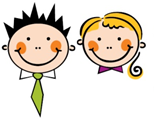 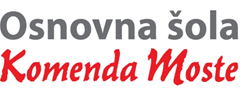 Glavarjeva cesta 37, 1218 Komenda, Tel: 01 7247 150, fax: 01 8341 710, e-mail: o-komenda.lj@guest.arnes.si3. čČETRTEK, 2. 4. 2020MATMATEMATIČNI PROBLEMI (SMČ, str. 18 in 19)Najprej si vzemi nekaj časa, da ponoviš poštevanko. V zvezek napiši naslov Vaja. Mrežo poštevanke prepiši v zvezek in jo reši.Danes bomo reševali matematične probleme, pri katerih ne bo potrebno pisati računov. Potrebno pa bo poiskati načrt reševanja posamezne naloge. Te naloge zahtevajo nekoliko več logičnega razmišljanja. Odpri SMČ 2, na str. 18 in si preberi vse tri naloge. Posamezno nalogo beri počasi, z razumevanjem. Lahko si kaj podčrtaš, narišeš. Naloge tudi reši.Preberi in reši še naloge na str. 19. Pri 4. in 5. nalogi ob branju naloge prečrtaj vsako vrstico, v kateri vsaj en podatek ne ustreza opisu iz naloge. Tako bo ostala le vrstica, v kateri bodo podatki ustrezni.Najprej si vzemi nekaj časa, da ponoviš poštevanko. V zvezek napiši naslov Vaja. Mrežo poštevanke prepiši v zvezek in jo reši.Danes bomo reševali matematične probleme, pri katerih ne bo potrebno pisati računov. Potrebno pa bo poiskati načrt reševanja posamezne naloge. Te naloge zahtevajo nekoliko več logičnega razmišljanja. Odpri SMČ 2, na str. 18 in si preberi vse tri naloge. Posamezno nalogo beri počasi, z razumevanjem. Lahko si kaj podčrtaš, narišeš. Naloge tudi reši.Preberi in reši še naloge na str. 19. Pri 4. in 5. nalogi ob branju naloge prečrtaj vsako vrstico, v kateri vsaj en podatek ne ustreza opisu iz naloge. Tako bo ostala le vrstica, v kateri bodo podatki ustrezni.To bo namenjeno le mamici ali očku, da bosta pregledala pravilnost tvojih odgovorov.SMČ 2, str. 18.naloga: Andrej, Tadej, Tine.naloga: Tina, Petra, Iva; obkrožena črka Cnaloga: Ivo, Tine, Peter, AndrejSMČ 2, str. 19naloga: Majina majica je rdeče barve.naloga: Pravilen je zapis v tretji vrstici.naloga: črka ASLJANDERSENOV DAN (2. april – Mednarodni dan knjig za otroke)Danes, 2. aprila, je MEDNARODNI DAN KNJIG ZA OTROKE in hkrati tudi dan, ko se je rodil Hans Christian Andersen, izjemen danski pravljičar, pesnik, pisatelj.Hitro poišči, če imaš doma katero izmed Andersenovih pravljic:Deklica z vžigalicami,Cesarjeva nova oblačila, Snežna kraljica, Leteči kovček, Palčica, Miklavž in Miklavžek, Cvetlice male Ide,Kraljična na zrnu graha, Stanovitni kositrni vojak, Mala morska deklica, Grdi raček …In jo preberi (saj veš, branje je zelo pomembno!).Če nimaš nobene njegove knjige, si lahko pogledaš/poslušaš katero izmed pravljic:Deklica z vžigalicami: https://www.youtube.com/watch?v=Z3fM-XPXAhUVžigalnik: https://www.youtube.com/watch?v=7iZzFRZePIUSvinjski pastir: https://www.youtube.com/watch?v=nBAkP_bBr8ECvetlice male Ide: https://www.youtube.com/watch?v=d5rx6-15uroPalčica: https://www.youtube.com/watch?v=miOv9pd0yNwSpanček zaspanček: https://www.youtube.com/watch?v=6SL-t36q4-IČe si želiš izvedeti še kaj več o Hansu Christianu Andersenu, je knjižničarka zate pripravila nekaj zanimivosti:https://ucilnice.arnes.si/course/view.php?id=29319#section-13ŽIVLJENJE H: C. Andersena: https://ucilnice.arnes.si/mod/folder/view.php?id=952529KVIZ https://docs.google.com/forms/d/e/1FAIpQLScLdlmD_KV1f-jRNhR1awSnzthwPFDpnQQmdaz3UwN6yhuJnw/viewformZa obeleženje mednarodnega dneva knjig, je knjižničarka na spletni strani knjižnice pripravila »zid«, na katerega vpiši naslov knjige, ki jo trenutno bereš. http://solskaknjiznicaoskomendamoste.splet.arnes.si/2020/03/27/kaj-beremo/Danes, 2. aprila, je MEDNARODNI DAN KNJIG ZA OTROKE in hkrati tudi dan, ko se je rodil Hans Christian Andersen, izjemen danski pravljičar, pesnik, pisatelj.Hitro poišči, če imaš doma katero izmed Andersenovih pravljic:Deklica z vžigalicami,Cesarjeva nova oblačila, Snežna kraljica, Leteči kovček, Palčica, Miklavž in Miklavžek, Cvetlice male Ide,Kraljična na zrnu graha, Stanovitni kositrni vojak, Mala morska deklica, Grdi raček …In jo preberi (saj veš, branje je zelo pomembno!).Če nimaš nobene njegove knjige, si lahko pogledaš/poslušaš katero izmed pravljic:Deklica z vžigalicami: https://www.youtube.com/watch?v=Z3fM-XPXAhUVžigalnik: https://www.youtube.com/watch?v=7iZzFRZePIUSvinjski pastir: https://www.youtube.com/watch?v=nBAkP_bBr8ECvetlice male Ide: https://www.youtube.com/watch?v=d5rx6-15uroPalčica: https://www.youtube.com/watch?v=miOv9pd0yNwSpanček zaspanček: https://www.youtube.com/watch?v=6SL-t36q4-IČe si želiš izvedeti še kaj več o Hansu Christianu Andersenu, je knjižničarka zate pripravila nekaj zanimivosti:https://ucilnice.arnes.si/course/view.php?id=29319#section-13ŽIVLJENJE H: C. Andersena: https://ucilnice.arnes.si/mod/folder/view.php?id=952529KVIZ https://docs.google.com/forms/d/e/1FAIpQLScLdlmD_KV1f-jRNhR1awSnzthwPFDpnQQmdaz3UwN6yhuJnw/viewformZa obeleženje mednarodnega dneva knjig, je knjižničarka na spletni strani knjižnice pripravila »zid«, na katerega vpiši naslov knjige, ki jo trenutno bereš. http://solskaknjiznicaoskomendamoste.splet.arnes.si/2020/03/27/kaj-beremo/SPOVREME: PONAVLJANJE ZNANJASe spomniš, ko si v torek odgovarjal/-a na vprašanja o vremenu?Odpri zvezek, kjer so zapisani tvoji odgovori. V roke vzemi rdeč kuli in preglej, če si pravilno odgovoril/-a. Če je odgovor napačen, ga popravi. Če je odgovor pravilen, naredi kljukico.Vremenski pojavi ali padavine so: nevihta, dež, toča, sneg, ivje, megla, …Vremenski znaki:Osebi, ki opazuje in napoveduje vreme, rečemo vremenoslovec ali meteorolog.Meteorologi opazujejo vreme in merijo: količino padavin, temperaturo zraka, hitrost in smer vetra, zračni tlak.Na podlagi teh meritev naredijo vremensko napoved.Vremenska napoved nam pove, kakšno bo vreme v prihajajočih dneh.Veter je gibanje zraka. Vetrna vreča kaže moč in smer vetra.Naravne nesreče, ki so posledica vremenskih pojavov so: poplave, snežni plaz, suša, žled, toča, …Suša nastopi, kadar je premalo padavin.Poplave nastanejo, kadar pade velika količina dežja v kratkem času.Naprava za merjenje temperature se imenuje termometer.Vreme smo spremljali tako, da smo vsak dan opazovali vremensko stanje, merili temperaturo in zapisovali podatke v tabelo. (+ ugotovitve)Se spomniš, ko si v torek odgovarjal/-a na vprašanja o vremenu?Odpri zvezek, kjer so zapisani tvoji odgovori. V roke vzemi rdeč kuli in preglej, če si pravilno odgovoril/-a. Če je odgovor napačen, ga popravi. Če je odgovor pravilen, naredi kljukico.Vremenski pojavi ali padavine so: nevihta, dež, toča, sneg, ivje, megla, …Vremenski znaki:Osebi, ki opazuje in napoveduje vreme, rečemo vremenoslovec ali meteorolog.Meteorologi opazujejo vreme in merijo: količino padavin, temperaturo zraka, hitrost in smer vetra, zračni tlak.Na podlagi teh meritev naredijo vremensko napoved.Vremenska napoved nam pove, kakšno bo vreme v prihajajočih dneh.Veter je gibanje zraka. Vetrna vreča kaže moč in smer vetra.Naravne nesreče, ki so posledica vremenskih pojavov so: poplave, snežni plaz, suša, žled, toča, …Suša nastopi, kadar je premalo padavin.Poplave nastanejo, kadar pade velika količina dežja v kratkem času.Naprava za merjenje temperature se imenuje termometer.Vreme smo spremljali tako, da smo vsak dan opazovali vremensko stanje, merili temperaturo in zapisovali podatke v tabelo. (+ ugotovitve)LUMUREJANJE DELOVNEGA PROSTORA, NAREDI MOTIVACIJSKI KARTONČEKTa teden si boš pri LUM vzel čas za urejanje tvojega delovnega prostora. Lahko je to tvoja soba, soba, ki jo deliš z bratom, sestro… Lahko je kotiček za kuhinjsko mizo, kjer opravljaš šolsko delo. Prostor uredi tako, da bo pregleden, pospravljen, brez motečih dejavnikov. In seveda, lep . V prilogi (Kako si uredim prostor za učenje) so napotki, ki jih je pripravila svetovalna delavka Nina Mavrič. Dobro si jih preberi in veselo na delo. Ne pozabi na urejeno peresnico, zvezke, DZ. Na koncu si lahko za okrasitev svojega kotička pripraviš svojo MOTIVACIJO (glej prilogo).Lahko je to tvoja slika, risba, misel, lepa beseda, ki ti polepša dan. Uporabi list, barvice, flomastre… kar imaš pri roki. 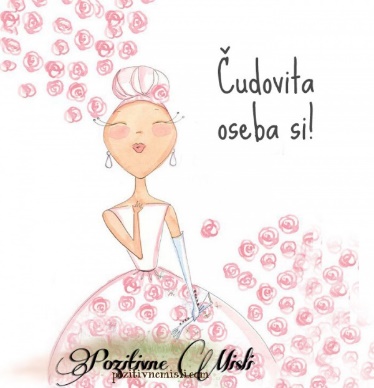 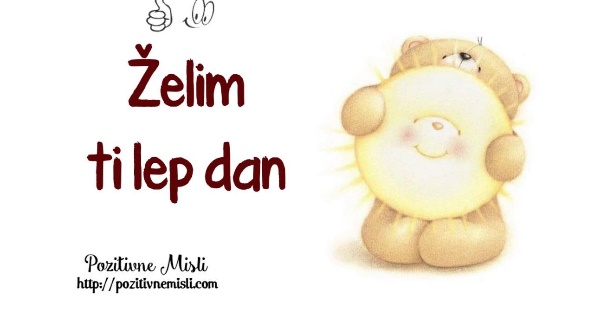 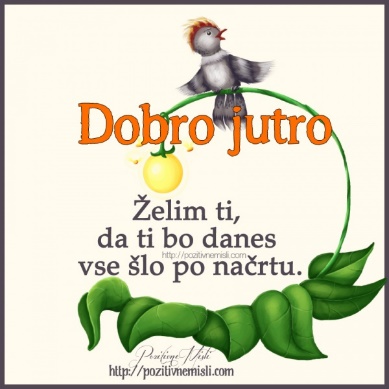 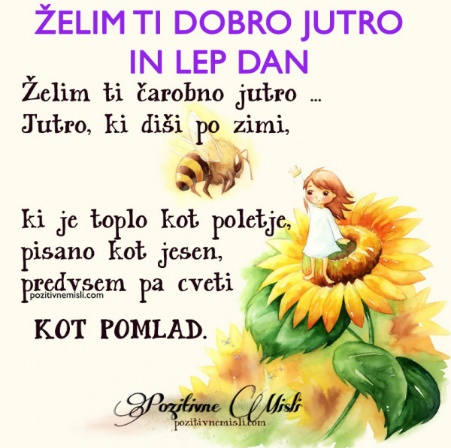 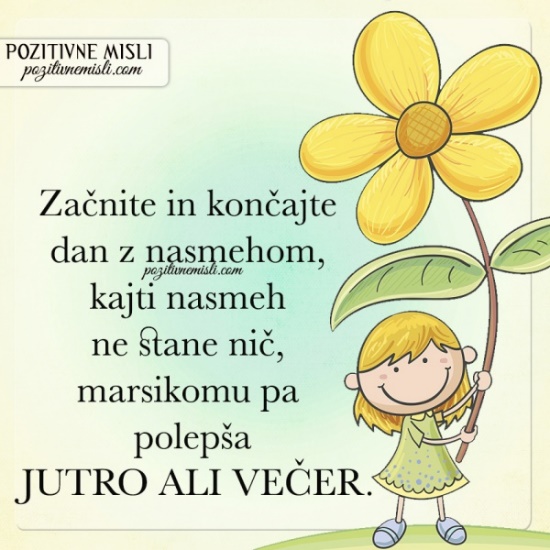 Ta teden si boš pri LUM vzel čas za urejanje tvojega delovnega prostora. Lahko je to tvoja soba, soba, ki jo deliš z bratom, sestro… Lahko je kotiček za kuhinjsko mizo, kjer opravljaš šolsko delo. Prostor uredi tako, da bo pregleden, pospravljen, brez motečih dejavnikov. In seveda, lep . V prilogi (Kako si uredim prostor za učenje) so napotki, ki jih je pripravila svetovalna delavka Nina Mavrič. Dobro si jih preberi in veselo na delo. Ne pozabi na urejeno peresnico, zvezke, DZ. Na koncu si lahko za okrasitev svojega kotička pripraviš svojo MOTIVACIJO (glej prilogo).Lahko je to tvoja slika, risba, misel, lepa beseda, ki ti polepša dan. Uporabi list, barvice, flomastre… kar imaš pri roki. 